НАРУЧИЛАЦКЛИНИЧКИ  ЦЕНТАР ВОЈВОДИНЕул. Хајдук Вељкова бр. 1, Нови Сад(www.kcv.rs)ОБАВЕШТЕЊЕ О ЗАКЉУЧЕНОМ УГОВОРУ У  ПОСТУПКУ ЈАВНЕ НАБАВКЕ БРОЈ 185-13-O, партија 2Врста наручиоца: ЗДРАВСТВОВрста предмета: Опис предмета набавке, назив и ознака из општег речника набавке: набавка нерегистрованих лекова ван Д Листе лекова за потребе Клиничког центра Војводине, партија 2 - бипериден 5мг/мл33600000 – фармацеутски производиУговорена вредност: без ПДВ-а 29.000,00  динара, односно 31.320,00 динара са ПДВ-омКритеријум за доделу уговора: економски најповољнија понудаБрој примљених понуда: 1Понуђена цена: Највиша: 29.000,00 динараНајнижа: 29.000,00 динараПонуђена цена код прихваљивих понуда:Највиша: 29.000,00 динара Најнижа: 29.000,00 динараДатум доношења одлуке о додели уговора: 17.09.2013.Датум закључења уговора: 26.09.2013.Основни подаци о добављачу:„Ino-pharm“ д.о.о., Браће Ковач 2, БеоградПериод важења уговора: до 31.12.2013. године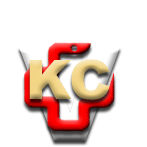 КЛИНИЧКИ ЦЕНТАР ВОЈВОДИНЕ21000 Нови Сад, Хајдук Вељка 1, Србија,телефон: + 381 21 487 22 05; 487 22 17; фаx : + 381 21 487 22 04; 487 22 16www.kcv.rs, e-mail: uprava@kcv.rs, ПИБ:101696893